ї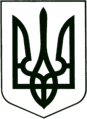 САХНОВЩИНСЬКА СЕЛИЩНА РАДАКРАСНОГРАДСЬКОГО РАЙОНУ ХАРКІВСЬКОЇ ОБЛАСТІВІДДІЛ ОСВІТИ, КУЛЬТУРИ, МОЛОДІ ТА СПОРТУНАКАЗ03.11.2022	                                       Сахновщина		                         № 101З метою забезпечення своечасного початку та сталого проходження  опалювального періодк 2022-2023 років, відповідно до розпорядження Кабінету Міністрів України від 21 серпня 2019 року № 830, розпорядження  Харківської обласної державної адміністрації  від 14 жовтня  2022 року № 206 «Про початок опалювального періоду», розпорядження Сахновщинської селищної ради від 19 жовтня 2022 року № 85 «Про початок опалювального періоду на території Сахновщинської селищно  ради  наказую:1.  Розпочати   опалювальний   сезон  у   закладах освіти, культури, молоді та спорту Сахновщинської селищної ради з 07.11.2022 року.2. Начальнику  групи з господарського обслуговування відділу освіти, культури, молоді та спорту  Марині ЧЕРНЕЗІ спільно з керівниками закладів  забезпечити належну підготовку приміщень до прийому тепла та роботи в осінньо-зимовий період.                                                                       						07.11.2022 3. Покласти відповідальність за облік енергоносіїв, безперебійну та безпечну роботу    котелень та топкових у  закладах на  інженера    групи з господарського  обслуговування   відділу   освіти, культури, молоді  та  спорту   Шевченка Олексія Владиславовича.                                                                                                                                                                              .Постійноу		4. Керівникам закладів освіти, культури, молоді  та спорту  	Сахновщинської  селищної ради:4.1 Не допускати  понадлімітного  споживання енергоносіїв. .Постійно                 4.2. Призначити  відповідальних  осіб  за  безперебійну  та  безпечну       роботу обладнання  котелень, топкових у  закладах. .	   На період опалювального періоду 4.3 Провести  інструктажі з техніки безпеки, пожежної  безпеки  та електробезпеки для обслуговуючого технічного персоналу.10.11.2022		4.4. Призначити відповідального за моніторинг температурного  	режиму 	в підпорядкованих закладах.			                                     На період опалювального періоду 5. Бухгалтеру централізованої бухгалтерії відділу освіти, культури, молоді та спорту Марині ВИННИК  проводити списання вугілля згідно є доведеними нормами (додаток 1).										   25 числа кожного місяця		6.. Контроль за виконанням даного наказу покласти на на начальника  	групи з централізованого обслуговування Марину ЧЕРНЕГУ.Начальник відділу освіти,                                                      Григорій ПЕРКІНкультури, молоді та спортуВізи:головний спеціаліствідділу освіти, культури, молоді та спортуСахновщинської селищної ради                                            Наталія ПРИХОДЬКОюриствідділу освіти, культури, молоді та спортуСахновщинської селищної ради                                           Віта СІДОРОВА   З наказом  начальника відділу освіти, культури,  молоді та спорту  від 03.11.2022 № 101 ознайомлені:Про     початок опалювального періоду 2022-2023 років в закладах освіти, культкри, молодв та спорту Сахновщинської селищної радиБілик І.В.Бондар С.М.Гень О.С.Діденко Т.О.Дубинець Л.М.Дубова О.Ю.Дяченко Т.О.Жага Н.В.Завалій Л.В.Каян О.М.Клеменко М.М.Косточка В.О.Майборода Н.В.Майстеренко К.М.Мідна М.В.Науменко З.І.Паламаренко С.Г.Перець С.Ф.Пожога С.І.Прокопенко С.В.Савельєва А.В.Свідченко Т.В.Сметаніна Л.О.Чернега М.М.Черняк Г.М.